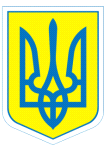           					НАКАЗ19.04.2018				м.Харків				   № 82Про участь в обласному святі  дитячої художньої творчості «Весняні посмішки»        На виконання листа  Департаменту науки і освіти Харківської обласної державної адміністрації від 26.03.2018 № 01-30/1271 «Про проведення обласного свята дитячої художньої творчості навчальних закладів інтернатного типу обласного підпорядкування «Весняні посмішки», з метою розширення культурного та мистецького світогляду дітей, організації змістовного дозвілля учнів та  відповідно до    Положення про організацію роботи з охорони праці  та безпеки життєдіяльності учасників освітнього процесу в установах і закладах освіти, затвердженого наказом  Міністерства освіти і науки України від 26.12.2017 № 1669, зареєстрованим у Міністерстві юстиції України 23.01.2018 за № 100/31552НАКАЗУЮ: 1. Направити  19.04.2018  до Комунального закладу «Харківський обласний Палац  дитячої та юнацької творчості» (м.Харків, вул. Сумська, 37)  для  участі  в обласному святі  художньої творчості «Весняні посмішки»  учнів: 5-А клас – 2 учні, 5-Б клас – 5 учнів, 6-Б клас – 8 учнів, 7-А клас – 6 учнів, 9-А клас – 3 учні, 10-А клас – 6 учнів.2. Призначити відповідальними за життя та здоров’я дітей  Шеховцову С.В., класного керівника 6-Б класу, Савченко А.Ю., класного керівника 7-А класу, Мельника В.В., класного керівника 5-Б класу, Куксіна В.М., керівника  гуртка, Введенську В.Л., соціального педагога, Писаренко М.Є., педагога-організатора, Ігнатова Є.В., вихователя 3-В класу, Корнієнко А.В., керівника гуртка.3. Шеховцовій С.В., Куксіну В.М., Введенській В.Л., Мельнику В.В., Писаренко М.Є., Ігнатову Є.В., Савченко А.Ю., Корнієнко А.В. провести з учнями інструктаж з правил безпеки життєдіяльності (інструкція з безпечного перевезення учнів  у громадському транспорті № 64- БЖ; під час екскурсій           № 3-БЖ, під час групових поїздок № 66-БЖ,  попередження дорожньо-транспортних пригод  № 27-БЖ) та зробити відповідні записи в Журналі інструктажів.                                      4. Контроль за виконанням наказу покласти на заступника директора з виховної роботи Коваленко Г.І.Директор                   Л.О.Мельнікова                 Коваленко, 3-70-30-63    З наказом ознайомлені:	 	          В.Л.Введенська                                                                                                                                                                                                                                                                                                                                                                  Є.В.Ігнатов                                                                       Г.І.Коваленко                                                                       А.В.Корнієнко                                                                       В.М.Куксін                                                                        В.В.Мельник                                                                  							М.Є.Писаренко                                                                       А.Ю.Савченко							С.В.Шеховцова                    